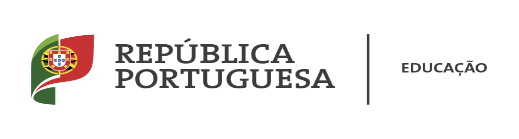 Direção Geral dos Estabelecimentos EscolaresDireção de Serviços da Região CentroAgrupamento de Escolas de Sever do Vouga – 161068Escola Básica e Secundária de Sever do Vouga – 403015Nº Cartão CANDIDATURA PARA O ANO ESCOLAR DE  / DESPACHOA Diretora deliberou:      												     RubricaPosicionamento no escalão  Incluir o/a aluno/a no escalão __________ Data _____/____/_____ ______________Reposicionamento                Incluir o/a aluno/a no escalão __________ Data  ____/____/______ ______________    Nº de ordem de entrega _________-----------------------------------------------------------------------------------------------------------------------------------------------------------Devolver ao alunoAgrupamento de Escolas de Sever do Vouga                                                       N.º de ordem de entrega ________Nome do Aluno ________________________________________________________________________________Assinatura do funcionário _________________________________________________ Data _______/_____/_____INFORMAÇÕES RELATIVAS AO AGREGADO FAMILIAR                Data                                                                              O técnico ______/______/______                                      ___________________________________Estabelecimento de ensino que frequenta Localidade  Concelho Estabelecimento de ensino que irá frequentar Localidade  Concelho Nome do aluno Data de nascimento / /  Natural da Freguesia Concelho de  NIF Nome do Pai Nome da Mãe Endereço do Agregado Familiar Código Postal -  Localidade Nome do Encarregado de Educação Endereço  NIF Código Postal -  Localidade Telefone Ano que frequenta   Turma                         Ano que irá frequentar Informação do SASE_______________________________________________________            O Técnico________________________________________________________________________           ________________________________________________________________________   _________________Informação do Diretor de Turma______________________________________________       O Diretor de turma________________________________________________________________________     ________________________________________________________________________   _________________GRAU DEPARENTESCOCOM O ALUNOGRAU DEPARENTESCOCOM O ALUNONOMEPROFISSÃOOUOCUPAÇÃOIDADE112341O aluno23456Documentos a entregarDeclaração emitida pela Segurança Social ou pelo serviço processador, na qual conste o escalão de abono de família atribuído ao/à aluno/aDeclaração passada pelo Centro de Emprego, no caso de o Pai e/ou a Mãe estar(em) desempregado(s) há mais de 3 meses e lhe esteja atribuído o 2.º escalão do abono de família.Termo de ResponsabilidadeO encarregado de educação ou o aluno assume inteira responsabilidade nos termos da lei, pela exatidão de todas as declarações constantes deste boletim. Falsas declarações implicam, para além de procedimento legal, imediato cancelamento dos subsídios atribuídos e reposição dos já recebidos., de  de Assinatura do aluno ___________________________________________________________Assinatura do encarregado de educação ___________________________________________Declaração de consentimentoTomei conhecimento e dou consentimento, para o procedimento e utilização de dados pessoais para preenchimento da ficha de auxílios económicosAssinatura do encarregado de educação ___________________________________________